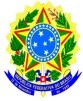 MINISTÉRIO DA EDUCAÇÃO UNIVERSIDADE FEDERAL DO RECÔNCAVO DA BAHIAComitê de Acompanhamento de Políticas Afirmativas e Acesso à Reserva de Cotas Comissão de Aferição de AutodeclaraçãoANEXO GMODELO RELATÓRIO DE DESCRITIVO DE FUNCIONALIDADE(Este formulário deverá ser preenchido pelo profissional de saúde que emitir os laudos médicos)Nome:	 	Idade:	Deficiência:   	Permanente (	)	Transitória (	)Possibilidades de realizar atividades relacionadas às dimensões de acessibilidade:Mobiliário; Sinalização; Adaptação de espaço; Outros.( ) Sistema de leitura/escrita; ( ) Prova ampliada;( ) Leitura Labial;( ) Tradutor/intérprete de Libras; ( ) Braile;( ) Libras tátil;( ) Ledor;(  ) Transcrição;(  ) Guia-intérprete;( ) Outras Tecnologias Assistiva.Demais informações que o profissional julgar relevanteCampus Universitário, Rua Rui Barbosa, 710, Centro, Cruz das Almas/Bahia - CEP 44.380-000 CNPJ 07.777.800/0001-62 - Tel.: (75) 3621-6827